  Сценарий внеклассного мероприятия:       Праздника    первого    салата.   Сам праздник проводится в середине  апреле.  Подготовка к нему начинается, когда на уроках труда в заранее подготовленные ящики ребята сажают семена петрушки, укропа, а чуть позднее высаживают и лук. Весь март учащиеся ухаживают за растениями и готовятся к празднику первого салата:  ходят в библиотеку школьную и сельскую собирают загадки, учат стихи.  В день проведения праздника дети приходят нарядные, приносят сладости к чаю (приглашают младших братьев и сестер, бабушек, дедушек и своих друзей).Ведущий:
- Сегодня наш праздник посвящен первому салату. И самым главным, самым дорогим является то, что все овощи мы вырастили сами.   - А так, как чаще всего мы салаты делаем из овощей, то именно о них мы и поговорим сегодня. Впереди нас ждут конкурсы и развлечения для всех. За активное участие все будут получать призы. - У меня два помощника – синьор Огурец и сеньорита Редиска. Прошу вас слушать их сообщения очень внимательно, потому что в конце нас ждет, что- то очень интересное.  - Сейчас мы поделимся на две команды:  команду Огурца и команда Редиски. Для участия  в  первом конкурсе необходимы по 2 ученика из каждой команды. 1. Конкурс литературный "РИФМА".  Вам необходимо подобрать рифму к каждому слову:КАРТОШКА (морошка)
КОРЗИНКА (малинка)
ОГУРЕЦ (молодец)
РЕДИС (нарцисс) СВЕКЛА (Фёкла)
ТОМАТ (маринад)
ЛУЧОК (жучок)
ЛУК (друг) Молодцы!  А теперь послушайте немного  из истории. Рассказывает синьор Огурец:                                                          Огурец - Родиной огурца считают Индию, где до сих пор встречаются их дикие виды. В Индии огурец вошел в употребление , по меньшей мере за 3000 лет до нашей эры. Название "огурец" в Индии связано с именем индийского князя, якобы имевшего 60 тысяч детей, что, по всей вероятности, связано многочисленностью зернышек в огурце. В древнем Египте изображения огурцов встречаются в храмах. В Греции существовал даже "Город огурцов". Древние римляне круглый гол выращивали огурцы в парниках и солили их в кадках. Одним из самых распространенных блюд в России XVI века была "черная уха" - суп, где мясо варилось в огуречном рассоле с примесью различных пряностей.2. Конкурс для взрослых «Быстрый дедушка»       Все вы папы и дедушки служили в армии, и многим из вас приходилось чистить картошку. Я думаю, что вы не забыли, как это делать?!      -  Кто быстрее очистит и нарежет соломкой  картофелину. (  У каждой команды по 3 картошки).А пока наши герои чистят картошку, мы послушаем  синьорину Редиску. Рассказывает немного из  истории:                                               КАРТОФЕЛЬ   - Картофель появился в Европе в 1565 году. Его привезли из Южной Америки испанские моряки. Сначала картофель выращивали как декоративное растение, потом варили варенье из зеленых ягод и лишь, затем стали употреблять в пищу клубни. Но и в 1800 году в Европе картофель был еще такой редкостью, что его дарили друг другу в праздники.Слово "картофель" произошло от итальянского "тартуфолли" - трюфель, потому что клубни картофеля очень похожи на известные итальянцам грибы. В России он появился в конце XV11 века. Предполагают, что Петр 1 сам отправил мешок картофеля из Голландии в Россию. Крестьяне не хотели принимать      3. Третий  конкурс "ШИВОРОТ-НАВЫВОРОТ". Игра на время.  Прочитайте набор букв наоборот и получится слово: -  АНСЕВ (весна)
 - ДЖОД (дождь)
 - КУЛ (лук)
 - ТАЛАС (салат)  - СИДЕР (редис)
 - ИЩОВО (овощи)
 - РОДИМОП (помидор)
 - ВОКРОМ (морковь)4. Проверка домашнего задания. - Вы  должны были придумать сказку об овощах, в которых должны были встречаться слова: морковь, редиска, укроп, петрушка, огурец, помидор, свёкла, фасоль, салат. Каждая команда зачитывает свою сказку.5. Конкурс "ХУДОЖНИКИ".  На доске нарисовать с завязанными глазами  не отрывая руки: огурец, морковь, помидор – задания выполняют родители.
6. Конкурс "Угадай ка"  - конкурс для самых маленьких гостей.      С закрытыми глазами выбрать овощ и назвать его.Рассказывает синьор Огурец:                                               РЕДЬКА И РЕДИС   Родина редьки - Египет и Китай. О выращивании редьки есть запись даже на пирамиде Хеопса. Редька огромных размеров была найдена в Японии, вес 15-17 кг. Из Египта редька попала в Древнюю Грецию. В дни празднования, посвященные Аполлону, греки приносили в дар к его алтарю изображение трех главных, по их понятию, корнеплодов - редьки, свеклы и моркови. При этом редька была отлита из золота, свекла - из серебра, а морковь - из олова. В Россию редька попала из Азии. Она входила обязательно в одно из самых древних кушаний на Руси - тюрю.Редиска - ближайший родственник редьки. Считают, что редиска появилась в Средневековье.7.  Конкурс "Поварята". Взять из продуктов те, которые вам пригодятся для приготовления:
 - -винегрета  - -салата "Радуга"Рассказывает  сеньорита Редиска                                                     ЛУК   Лук с незапамятных времен возделывали египтяне. В Древней Греции лук считали священным растением, где луковица воспринималась как символ устройства Вселенной. Именитые горожане в Древней Греции считали неприличным употреблять лук в пищу из-за стойкого резкого запаха. Римляне употребляли его ежегодно, а во избежание резкого запаха лук заедали листьями петрушки и грецкими орехами. От римлян лук перешел в Германию, где отличившихся в боях героев украшали цветами лука.В Древней Руси лук считали универсальным средством, предохраняющим и излечивающим от всех болезней. 9. Конкурс "Знатоки" – загадки 
В конце праздника жюри  подсчитывает  количество жетонов и выявляется команда –  - самая дружная команда,  - самая веселая команда. . 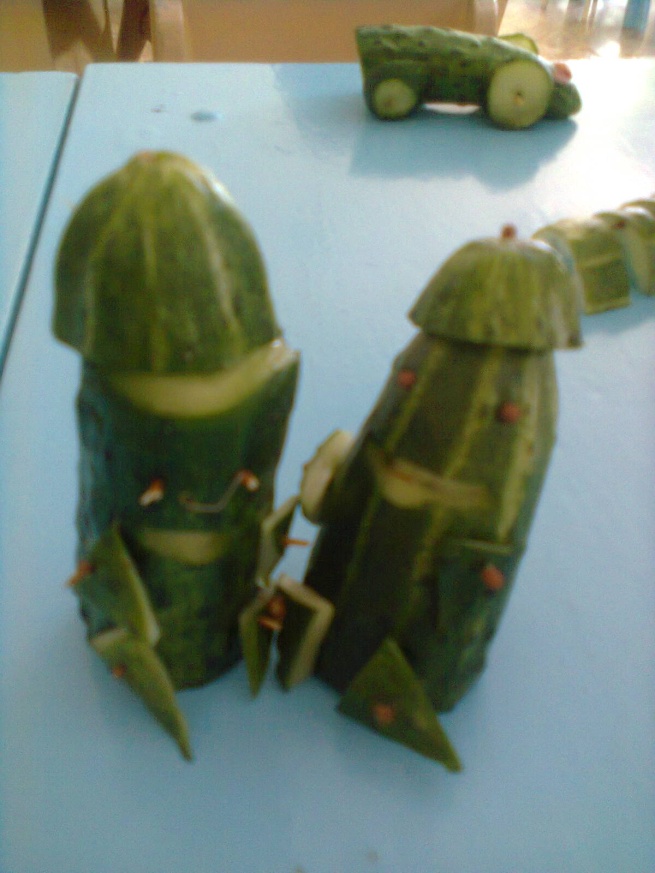 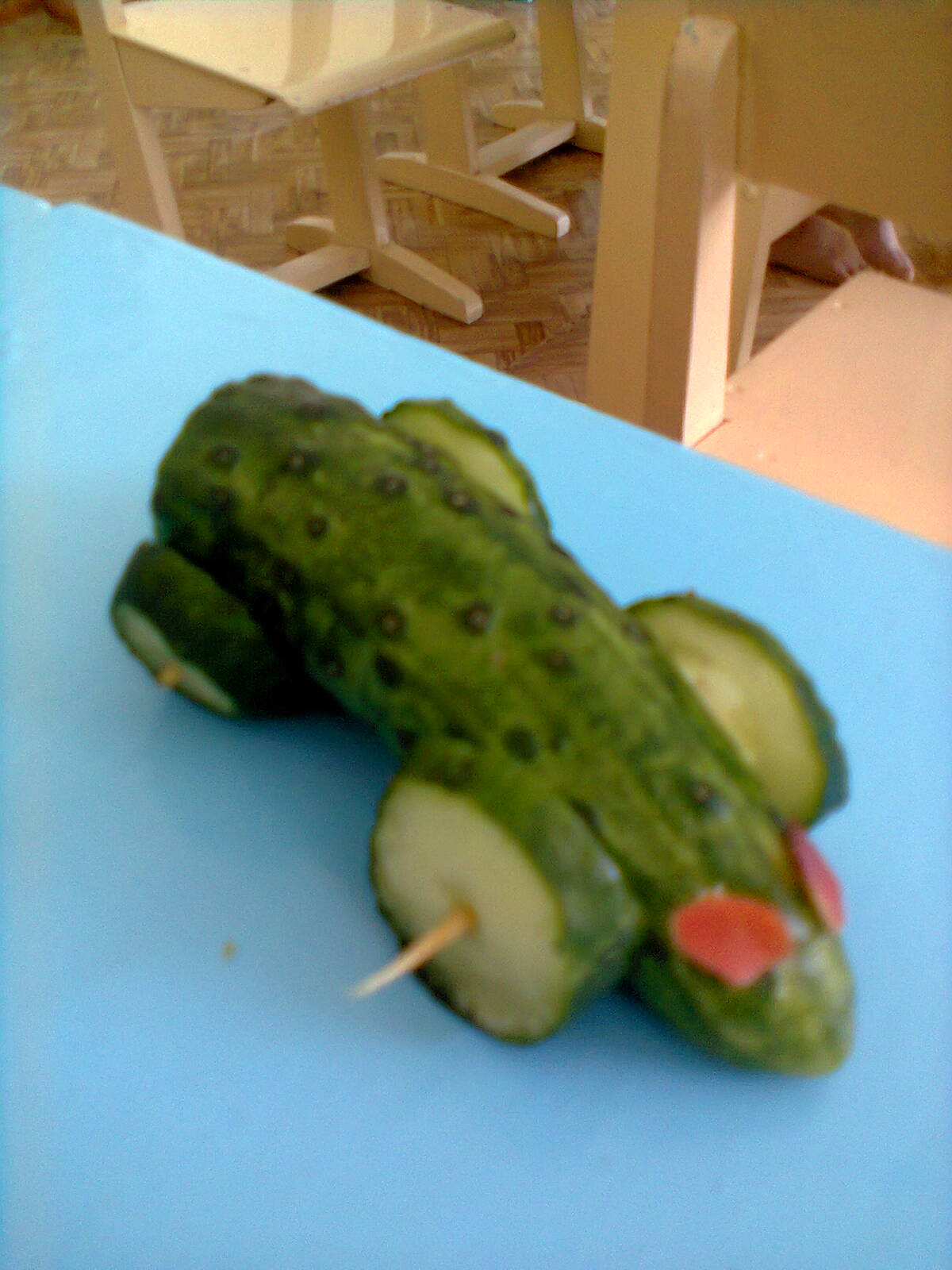 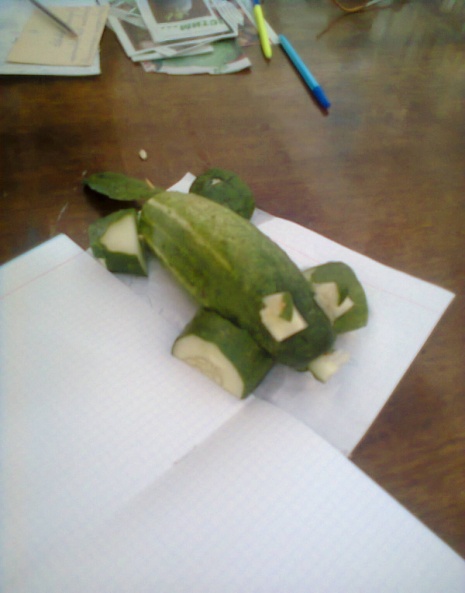 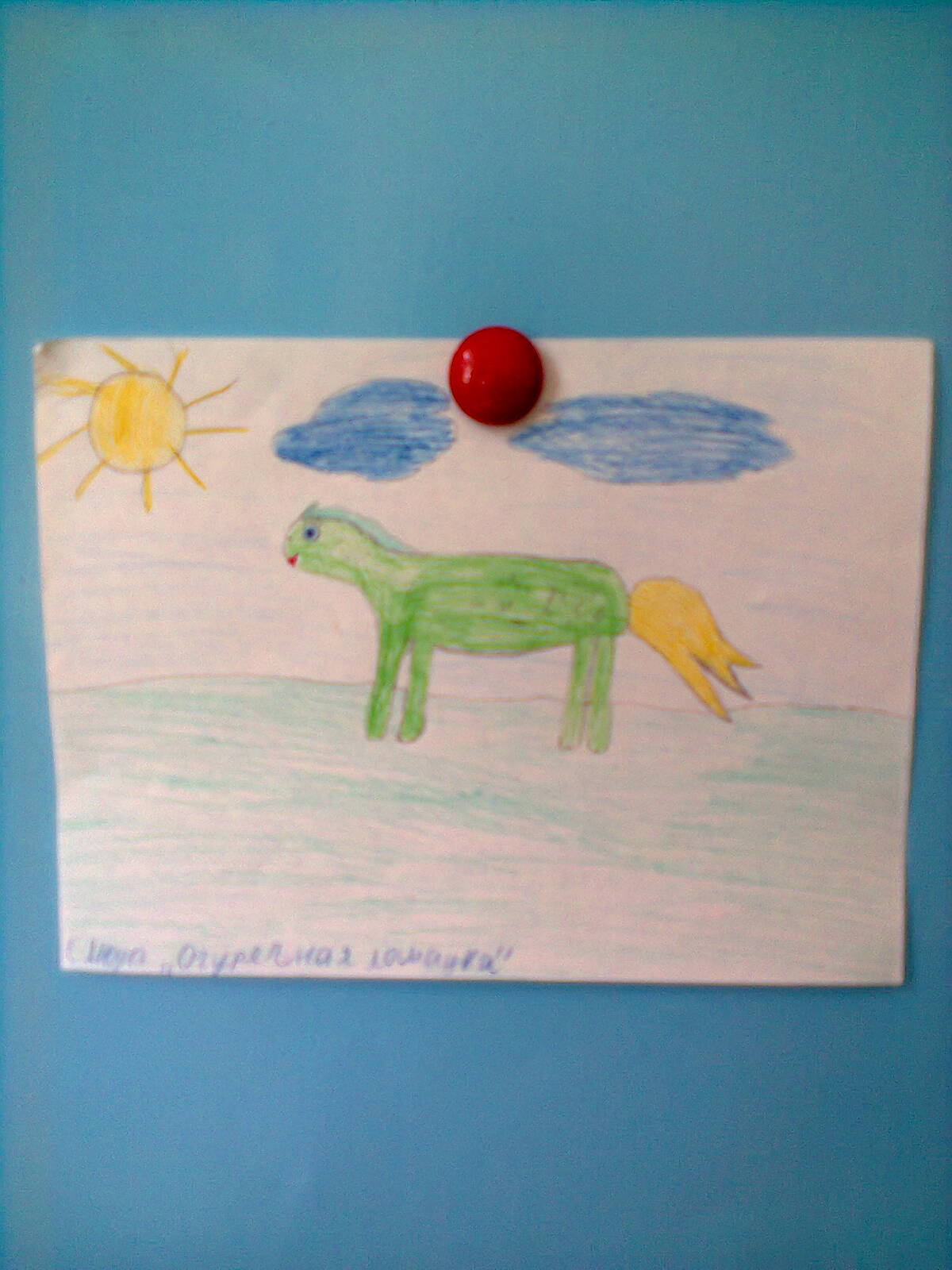 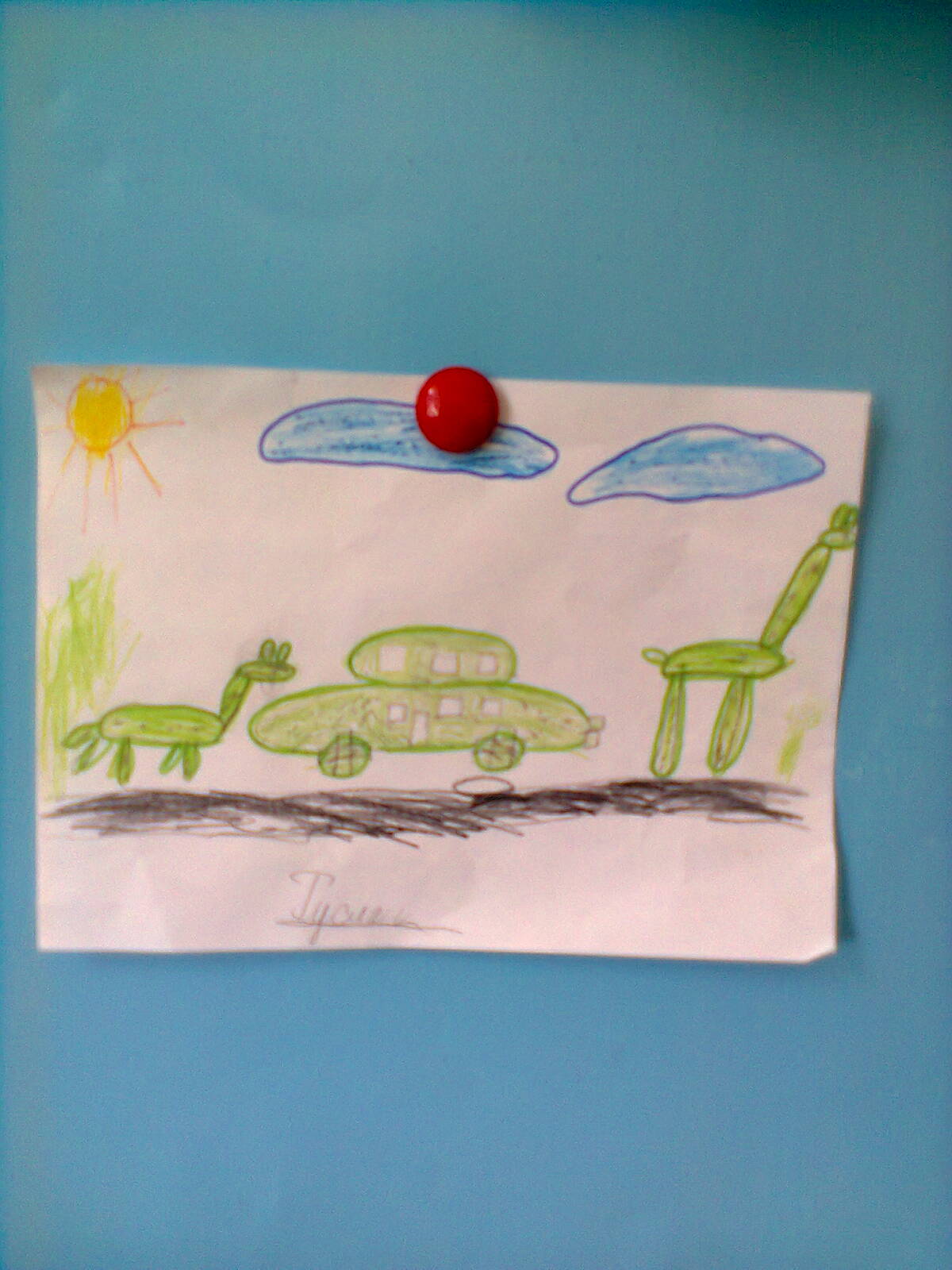 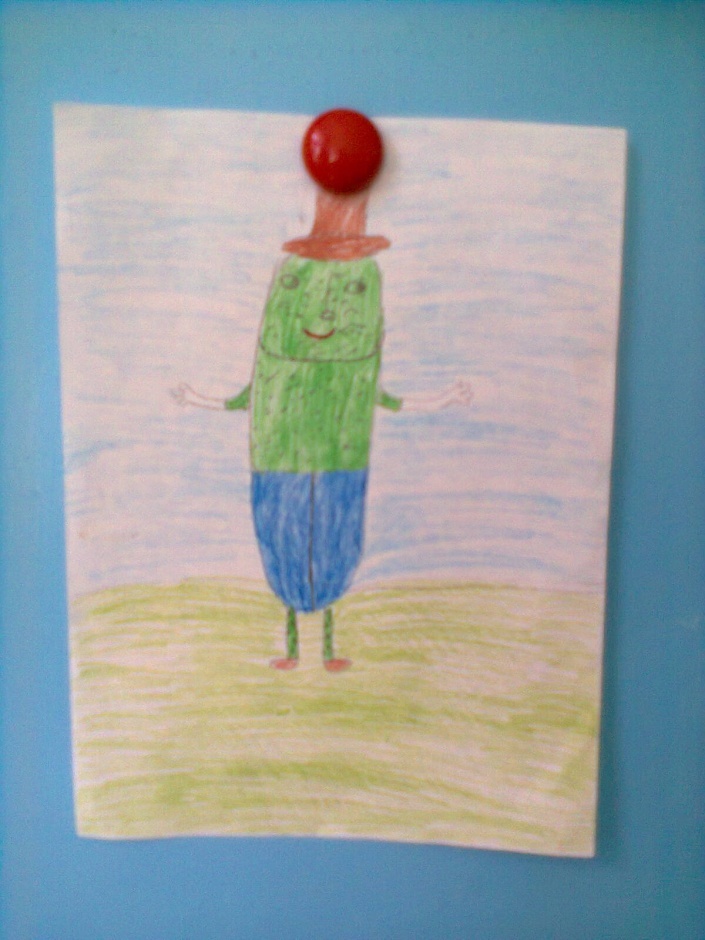 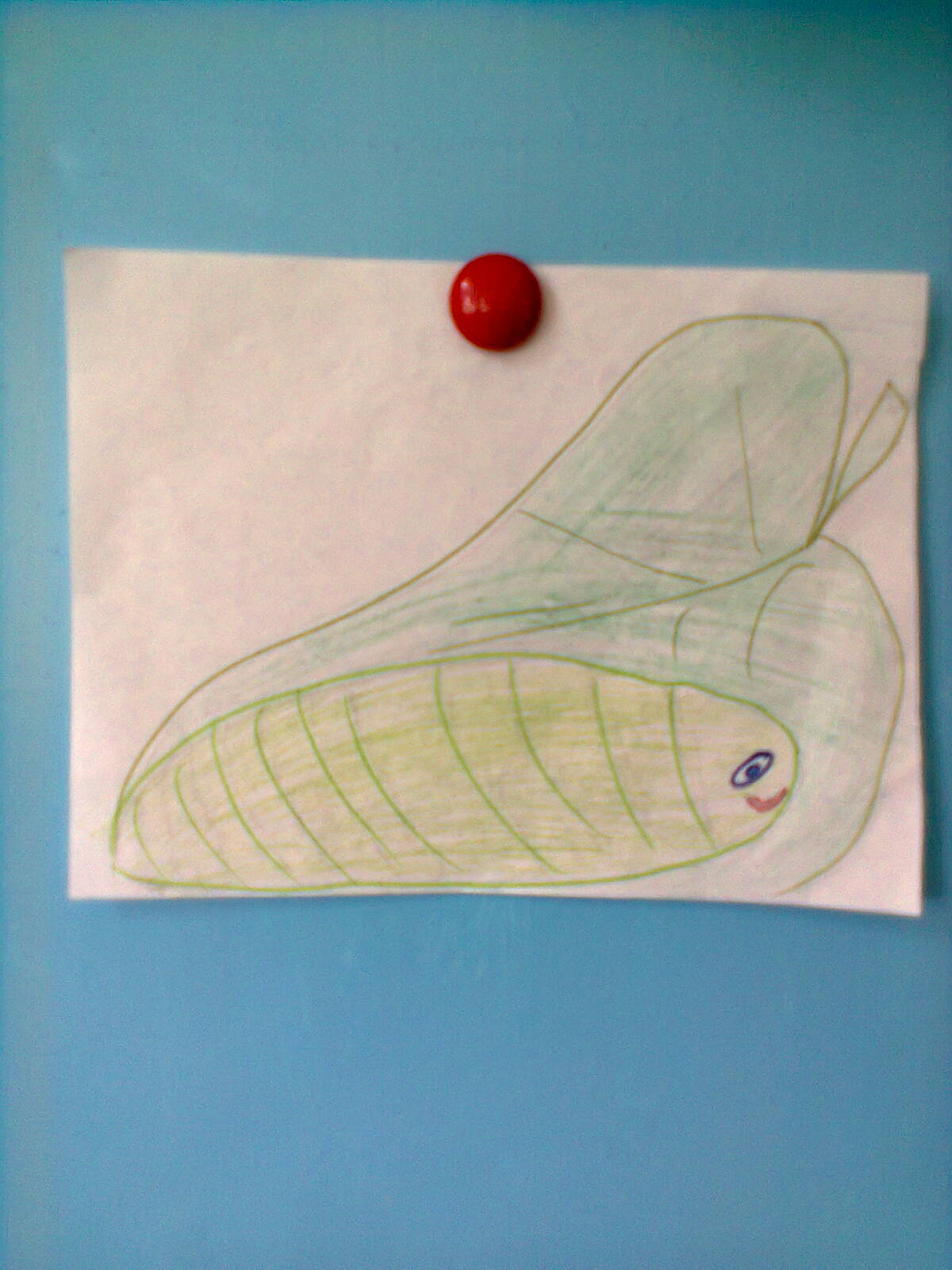 
Над землей трава,
Под землей бордовая голова.
(Свекла)

Я длинный и зеленый, вкусен я соленый,
Вкусен и сырой. Кто же я такой? (Огурец)


Никого не огорчает,
А всех плакать заставляет.
(Лук)


Лоскуток на лоскутке — зеленые заплатки,
Целый день на животе нежится на грядке.
(Капуста)

Как надела сто рубах,
Захрустела на зубах.
(Капуста)аНаши поросятки выросли на грядке,
К солнышку бочком, хвостики крючком.
Эти поросятки играют с нами в прятки (Огурцы)
ЗЗаставит плакать всех вокруг,
Хоть он и не драчун, а( Лук)

Это вовсе не игрушка — Ароматная…
(Петрушка)

В этих желтых пирамидках
Сотни зерен аппетитных. 
(Кукуруза)

Как на грядке под листок
Закатился чурбачок — ЗЗеленец удаленький,
Вкусный овощ маленький. 
(Огурец)

Красный нос в землю врос,
А зеленый хвост не нужен,
Нужен только красный нос.
(Морковь)


Он бывает, дети, разный –
Желтый, травяной и красный.
То он жгучий, то он сладкий,
Надо знать его повадки.
А на кухне – глава специй!
Угадали? Это… 
(Перец)

Закопали в землю в мае
И сто дней не вынимали,
А копать под осень стали
Не одну нашли, а десять.
(Картошка)


За кудрявый хохолок
Лису из норки поволок.
На ощупь — очень гладкая,
На вкус — как сахар сладкая.
(Морковь)

Красный нос в землю врос,
А зеленый хвост не нужен,
Нужен только красный нос.(Морковь)


Голова на ножке, в голове горошки.
(Горох)

Круглый бок, желтый бок,
Сидит в грядке колобок.
Врос в землю крепко.Что же это? (Репка)!10.  Творческий конкурс. За 10-12 минут все участники должны нарисовать или сделать из огурца поделку. 